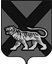 ТЕРРИТОРИАЛЬНАЯ ИЗБИРАТЕЛЬНАЯ КОМИССИЯ ХАНКАЙСКОГО РАЙОНАР Е Ш Е Н И Е08.02.2023 		                 с. Камень-Рыболов	                        № 39/153О Порядке работы аттестационной комиссии территориальной избирательной комиссии Ханкайского района         В соответствии с Федеральным законом от 27.07.2004 № 79-ФЗ «О государственной гражданской службе Российской Федерации», Указами Президента Российской Федерации от 01.02.2005 №110 «О проведении аттестации государственных гражданских служащих Российской Федерации» и от 01.02.2005 №111 «О порядке сдачи квалификационного экзамена государственными гражданскими служащими Российской Федерации и оценки их знаний, навыков и умений (профессионального уровня)», постановлением Правительства Российской Федерации от 09.09.2020 № 1387 «Об утверждении единой методики проведения аттестации государственных гражданских служащих Российской Федерации» территориальная избирательная комиссия Ханкайского района РЕШИЛА:         1. Утвердить Порядок работы аттестационной комиссии территориальной избирательной комиссии Ханкайского района (прилагается).         2. Решение территориальной избирательной комиссии Ханкайского района от 04.04.2014 № 47/203 «О Порядке работы аттестационной комиссии территориальной избирательной комиссии Ханкайского района» считать утратившим силу.        Председатель комиссии                                                                    О.В. ГурулеваСекретарь комиссии                                                                   М.В. Герасименко                                                                                        Приложение    к решению территориальной                                                                                       избирательной комиссии                                                                                     Ханкайского района                                                                                     от 08.02.2023 № 39/153Порядок работы аттестационной комиссиитерриториальной избирательной комиссии Ханкайского района       1.	 Аттестационная комиссия территориальной избирательной комиссии Ханкайского района  (далее - аттестационная комиссия) в своей деятельности руководствуется Федеральным законом от 27 июля 2004 года № 79-ФЗ «О государственной гражданской службе Российской Федераций», указами Президента Российской Федерации от 1 февраля 2005 года  № 110 «О проведении аттестации государственных гражданских служащих Российской Федерации», от 1 февраля 2005 года № 111 «О порядке сдачи квалификационного экзамена государственными гражданскими служащими Российской Федерации и оценки их знаний, навыков и умений (профессионального уровня)», постановлением Правительства Российской Федерации от 9 сентября 2020 года № 1387 «Об утверждении единой методики проведения аттестации государственных гражданских служащих Российской Федерации» и настоящим Порядком.       2.	 Работа аттестационной комиссии осуществляется в соответствии с графиком проведения аттестации государственных гражданских служащих (далее - график), утвержденным председателем территориальной избирательной комиссии Ханкайского района (далее – ТИК Ханкайского района).       В графике проведения аттестации указывается:       а) список государственных гражданских служащих (далее - гражданские служащие), подлежащих аттестации;       б) дата, время и место проведения аттестации;       в) дата представления в аттестационную комиссию необходимых документов с указанием ответственных лиц за их представление.       3. Решение о создании аттестационной комиссии и об утверждении ее состава принимает ТИК Ханкайского района.       4. Аттестационная комиссия состоит из председателя, заместителя председателя, секретаря и других членов аттестационной комиссии.       В состав аттестационной комиссии включаются члены ТИК, представители научных, образовательных и других организаций в качестве независимых экспертов, являющихся специалистами по направлениям профессиональной служебной деятельности гражданских служащих, по вопросам кадровых технологий и государственной гражданской службы (далее – независимые эксперты).        Общий срок пребывания независимого эксперта в аттестационной комиссии не может превышать 3 года. Исчисление указанного срока осуществляется с момента первого включения независимого эксперта в состав аттестационной комиссии. В указанный срок засчитывается срок пребывания независимого эксперта в конкурсной комиссии ТИК Ханкайского района.Число независимых экспертов должно составлять не менее одной четверти от общего числа членов аттестационной комиссии.Состав аттестационной комиссии формируется таким образом, чтобы была исключена возможность возникновения конфликтов интересов, которые могли бы повлиять на принимаемые аттестационной комиссией решения.Член аттестационной комиссии в случае выявления возможности возникновения у него конфликта интересов, связанного с участием в заседании или рассмотрением аттестационной комиссией отдельных вопросов, не участвует в данном заседании и в принятии соответствующего решения.На период аттестации гражданского служащего, являющегося членом аттестационной комиссии, его членство в этой комиссии приостанавливается.Все члены аттестационной комиссии при принятии решений обладают равными правами.5. Заседание аттестационной комиссии считается правомочным, если на нем присутствует не менее двух третей ее членов.6. Аттестация проводится с приглашением на заседание аттестационной комиссии аттестуемого гражданского служащего.В случае если гражданский служащий в день проведения аттестации отсутствует на служебном месте по уважительной причине, дата проведения аттестации переносится на более поздний срок.В случае неявки гражданского служащего на заседание аттестационной комиссии без уважительной причины или отказа его от аттестации гражданский служащий привлекается к дисциплинарной ответственности в соответствии с законодательством Российской Федерации о государственной гражданской службе, а аттестация переносится на более поздний срок.7. На заседании аттестационной комиссии аттестуемого гражданского служащего представляет и докладывает секретарь аттестационной комиссии.На заседании аттестационной комиссии присутствует непосредственный руководитель аттестуемого гражданского служащего в случае, если он не был включен в состав аттестационной комиссии.8. Аттестационная комиссия рассматривает представленные документы, заслушивает сообщения аттестуемого гражданского служащего.Члены аттестационной комиссии перед заседанием изучают документы гражданских служащих, рассматривают дополнительную информацию, представленную гражданским служащим.9. При проведении аттестации аттестационная комиссия оценивает профессиональную служебную деятельность гражданского служащего на основании: - отзыва об исполнении подлежащим аттестации гражданским служащим должностных обязанностей за аттестационный период;- информации, представленной председателем территориальной избирательной комиссии в выписке из личного дела аттестуемого гражданского служащего;- на основе определения его соответствия квалификационным требованиям по замещаемой должности.Аттестационная комиссия также оценивает степень участия гражданского служащего в решении поставленных задач, сложность выполняемой им работы, ее эффективности и результативности, включая количество и качество выполненных поручений и подготовленных проектов документов.Профессиональная и служебная деятельность гражданского служащего оценивается на основе определения его соответствия квалификационным требованиям по замещаемой должности гражданской службы, сложности выполняемой им работы, ее эффективности и результативности.При этом должны учитываться результаты исполнения гражданским служащим должностного регламента, профессиональные знания и опыт работы, соблюдения гражданским служащим ограничений, отсутствие нарушений запретов, выполнение требований к служебному поведению и обязательств, установленных законодательством Российской Федерации о государственной гражданской службе, а при аттестации гражданского служащего, наделенного организационно-распорядительными полномочиями по отношению к другим гражданским служащим - также организаторские способности.
        10. Обсуждение профессиональных и личностных качеств гражданского служащего применительно к его профессиональной служебной деятельности должно быть объективным и доброжелательным.11. Решение аттестационной комиссии принимается в отсутствие аттестуемого гражданского служащего и его непосредственного руководителя открытым голосованием простым большинством голосов присутствующих на заседании членов аттестационной комиссии.При равенстве голосов гражданский служащий признается соответствующим замещаемой должности гражданской службы.12. Результаты аттестации сообщаются аттестованному гражданскому служащему непосредственно после подведения итогов голосования.Результаты аттестации заносятся в аттестационный лист гражданского служащего. Аттестационный лист подписывается председателем, заместителем председателя, секретарем и членами аттестационной комиссии, присутствовавшими на заседании.Гражданский служащий знакомится с аттестационным листом под роспись. В случае отказа аттестуемого гражданского служащего от подписи в аттестационном листе об этом делается соответствующая запись, которая заверяется подписями председателя и секретаря аттестационной комиссии.13. Аттестационный лист гражданского служащего, прошедшего аттестацию, отзыв об исполнении им должностных обязанностей за аттестационный период и бланк оценки хранятся в личном деле гражданского служащего.14. Секретарь аттестационной комиссии ведет протокол заседания комиссии, в котором фиксирует ее решения и результаты голосования. Протокол заседания аттестационной комиссии подписывается председателем, заместителем председателя, секретарем и членами аттестационной комиссии, присутствовавшими на заседании.15. Документы о результатах аттестации гражданского служащего представляются председателю территориальной избирательной комиссии Ханкайского района не позднее чем через семь дней после ее проведения.